APPLICATION FORM FOR CPD PROVIDERS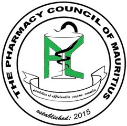 Date: …………………………From: …………………………………………………………………….	…………………………………………………………………….To: 	The Registrar,Pharmacy Council of Mauritius of MauritiusLevel 10, Emmanuel Anquetil Building,Port Louis Re: Request for approval of the Pharmacy Council to provide CPD courses or training programmes for pharmacists This is to inform you that I /…………………………………………………….regularly conduct(s) (Name of institution/association/person) In-house and / or public CPD training programmes for pharmacists, and other members of the health profession. I/ We understand that CPD for the pharmacy profession is mandatory and that the renewal of registration in January 2023 will be opened only to those who have accumulated at least 9 credit points in 2022. It is the duty of each pharmacist to communicate his standing as regards CPD points accumulated to the registrar.I/We have to further inform you that I am /we are agreeable to adopt and implement the guidelines for CPD providers issued by the Pharmacy Council of Mauritius.I am /we are therefore submitting my/our application to the Pharmacy Council of Mauritius to be considered as a CPD provider for a period of 12 months.I/we have read and understood the provisions of the Pharmacy Council (CPD) Regulation 2018 on the website of the PC and undertake to comply with same.I am / we are enclosing essential information as regards my / our capacity to organize CPD programmes and to deliver lectures. Yours sincerely,___________________________________________Name and denomination of SignatoryTel No.: …………………………………..Email: …………………………………….